LONGINES Hong Kong Mile – Group 111 December 2016, 1600M Good, 1.33.48   (24.48   22.54   23.01   23.45)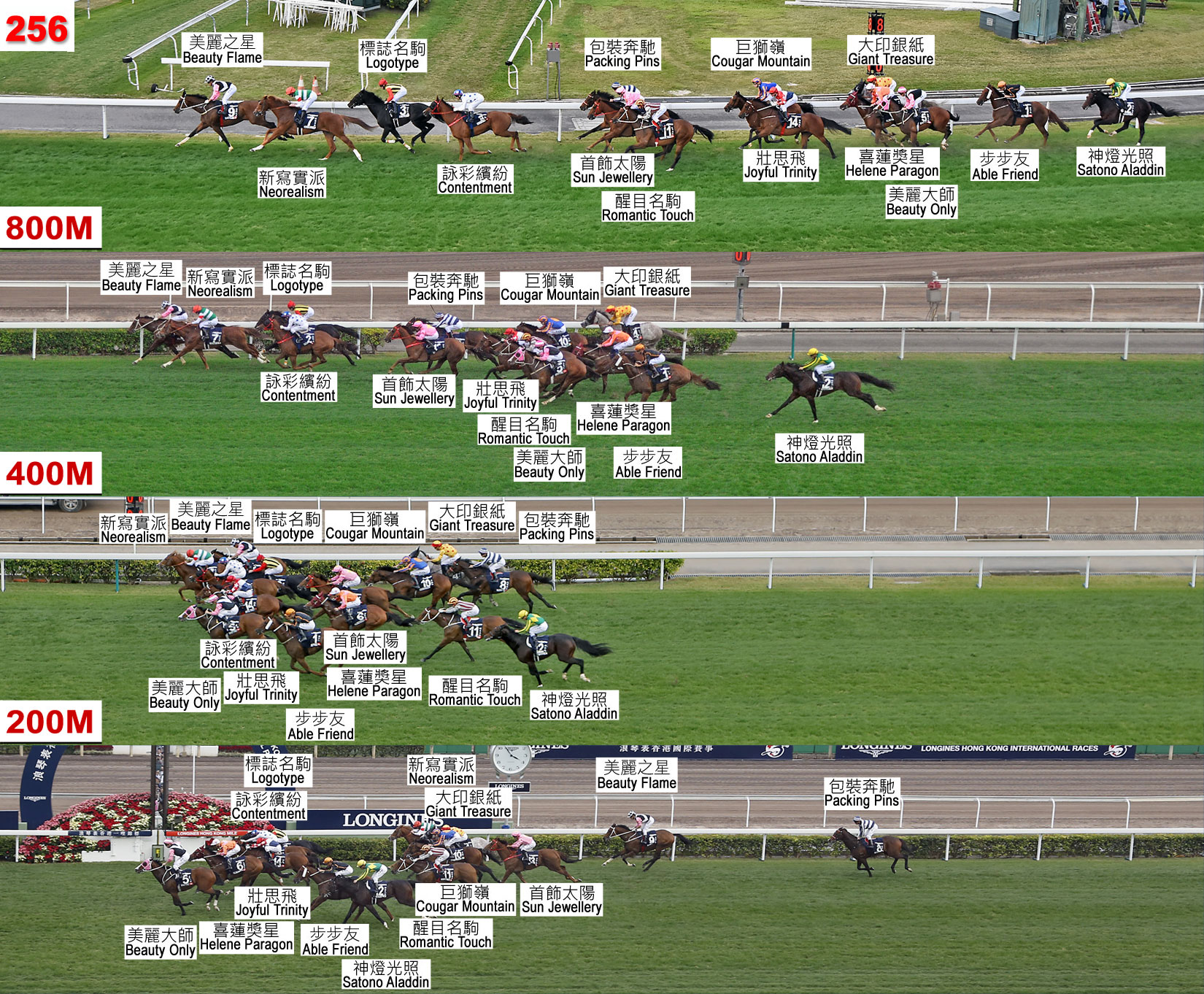 StarterHorseJockeyTrainerWeightDrawSectional TimeSectional TimeSectional TimeSectional TimeSectional TimePosition & Margin in runningPosition & Margin in runningPosition & Margin in runningPosition & Margin in runningWin OddsStarterHorseJockeyTrainerWeightDraw1600-12001200-800800-400Last 400Finish1200800400FinishWin OddsCMBeauty OnlyZ PurtonA S Cruz1261325.5222.6622.4922.811.33.4811 6-1/212 7-1/49 41 -6CMHelene ParagonH BowmanJ Moore126525.4422.7022.6122.821.33.5710 610 711 4-1/22 1/25.9Joyful TrinityG MosseJ Moore1261125.2422.7022.6923.031.33.669 4-3/49 5-3/47 3-3/43 115CMContentmentB PrebbleJ Size126624.7622.6622.8523.391.33.664 1-3/44 2-1/24 1-1/24 1-1/415LogotypeM DemuroT Tanaka126224.6422.6622.9723.411.33.683 13 1-3/43 1-1/25 1-1/413Able FriendJ MoreiraJ Moore1261425.7222.6622.4522.951.33.7812 7-3/413 8-1/212 56 23.2FSatono AladdinY KawadaY Ikee126825.9622.6222.4522.791.33.8214 9-1/414 9-3/414 6-1/47 2-1/412Romantic TouchM ChadwickA S Cruz126425.0022.7422.8923.341.33.976 3-1/47 4-1/28 3-3/48 353NeorealismR MooreN Hori126924.6022.5822.9323.911.34.022 3/42 12 1/29 3-1/212Cougar MountainD O'BrienA P O'Brien126725.1622.7822.7323.351.34.028 4-1/48 5-3/410 410 3-1/299Giant TreasureC SoumillonR Gibson1261025.8022.3822.6523.231.34.0613 8-1/411 7-1/413 511 3-3/427CSSun JewelleryS de SousaJ Size126324.9622.7422.7723.731.34.205 35 4-1/45 2-3/412 4-1/210Beauty FlameK C LeungA S Cruz1261224.4822.5423.0124.561.34.591 3/41 11 1/213 747Packing PinsM GuyonP F Yiu126125.1222.5822.8124.571.35.087 46 4-1/46 314 1051